Fantasy Premier League. Полезные ресурсы Это окончание перевода книги Toby Margetts, Gianni Buttice. Fantasy Premier League: Unlocking the Secrets to a Top 1% Finish. – 2019. К содержанию.На протяжении всей книги мы ссылались на официальный сайт FPL и ряд сторонних инструментов, которые мы используем на регулярной основе. Здесь собрано их краткое описание, а также некоторые дополнительные инструменты и наши любимые аккаунты в Twitter.WhoScored (https://1xbet.whoscored.com/, бесплатно)Отличный способ увидеть атакующую и оборонительную статистику в разбивке по командам и игрокам.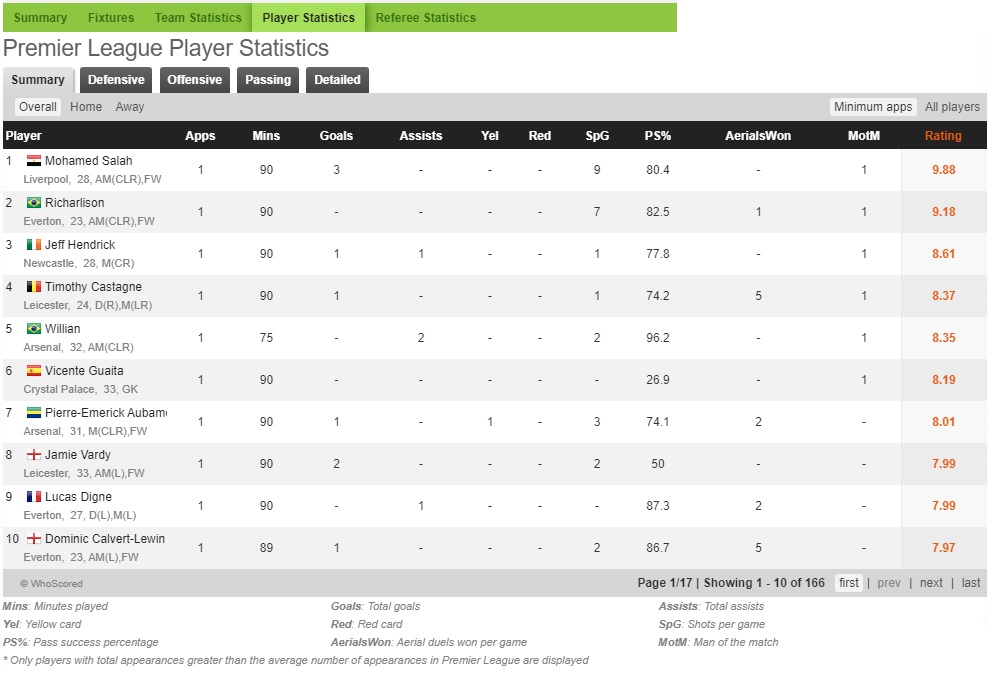 Рис. 18. Статистика игроков на WhoScoredМатрица сравнения Squawka (https://www.squawka.com/en/ бесплатно)Позволяет напрямую сравнивать до пяти игроков по 56 различным показателям. Помогает сделать выбор, если вы разрываетесь между двумя игроками с различной формой и расписанием.Understat (https://understat.com/league/EPL бесплатно)Предоставляет подробную разбивку ожидаемых голов, передач, командных очков. Очень полезно для понимания, является форма игрока (или команды) случайной или подтверждена расчетами.FPL MyStats (fplmystats.com бесплатно)Показывает статистику вашей команды и соперников по мини-лиге. Вы также можете следить за лучшими менеджерами в мире.FPL Statistics (http://www.fplstatistics.co.uk/ бесплатно)Предсказывает изменение цены игроков.Официальная страница статистики FPL (fantasy.premierleague.com/statistics бесплатно)Сравните статистику игроков и посмотрите исторические данные по таким показателям, как BPS, желтые карточки, голы, голевые передачи и сыгранные минуты.Premier Fantasy Tools (https://www.premierfantasytools.com/fpl-fixture-difficulty/ бесплатно)Лучшие менеджеры в мире. Какими игроками владеют, как используют фишки и многое другое. Красочная таблица уровня сложности противников на 10 туров. Раздельно защита и атака. Итоги пресс-конференций для получения информации о травмах и игроках, которые вероятно выйдут в старте.FPL Analytics (http://www.fplanalytics.com/fdr.html бесплатно)Масса визуальных данных: набранные очки, трансферы, изменения стоимости игроков, сложность противников, прогноз очков в следующем туре.Расширение Chrome Better FPLДоступно для загрузки в Интернет-магазине Chrome, бесплатно или за £1,29 в месяц с премиум-функциями. Подробнее см. главу 6.Fantasy Football Fix (https://www.fantasyfootballfix.com/dugout/)Бесплатно или до £8 в месяц для премиум-функций. Среди платных функций – возможность узнать до истечения дедлайна, какие трансферы сделали ваши соперники по мини-лиге. Подробнее см. главу 6.Полезные аккаунты в Twitter@BenCrellin@BenDinnerv@CaUedltFPL_@DavidMunday815@FantasyFootvFix@FFCommunity@FFootballHub@FFScout@ffscout_az@FPL_Alerts@FPLCoach@FPL_Connect@FPLdiarv@FPLEditor@FPLFamilv@FPL_Fly@FplFraud@FPLGeneral@FPL_Guidance@FPLHints_@FPLPriceChanges@fpl_statistics@_FPLtips@FPL_Updates@giannibuttice@iulesbreach@Linn_FPL@MarchSimon@matthewpenvcae@neilswmurravFPL@OfficialFPL@PremierFantasvTools@tobvmargetts@WGTA_FPL@YusufsTeam